MI AMIGO EL SEMÁFORO Pega papel como corresponde.Colorea y conversa sobre las reglas de seguridad vial Pinta la luz del semáforo correspondiente para poder cruzar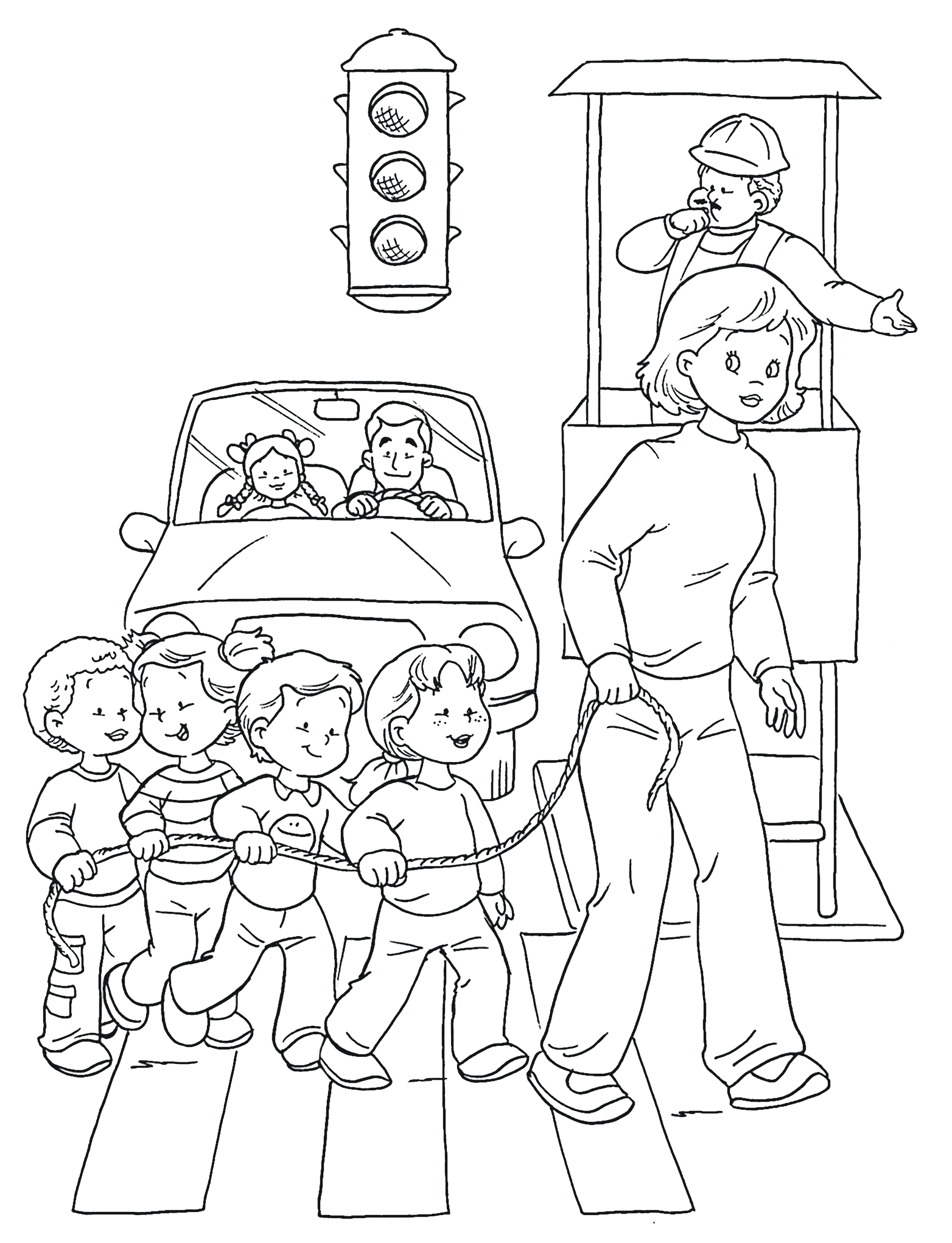 